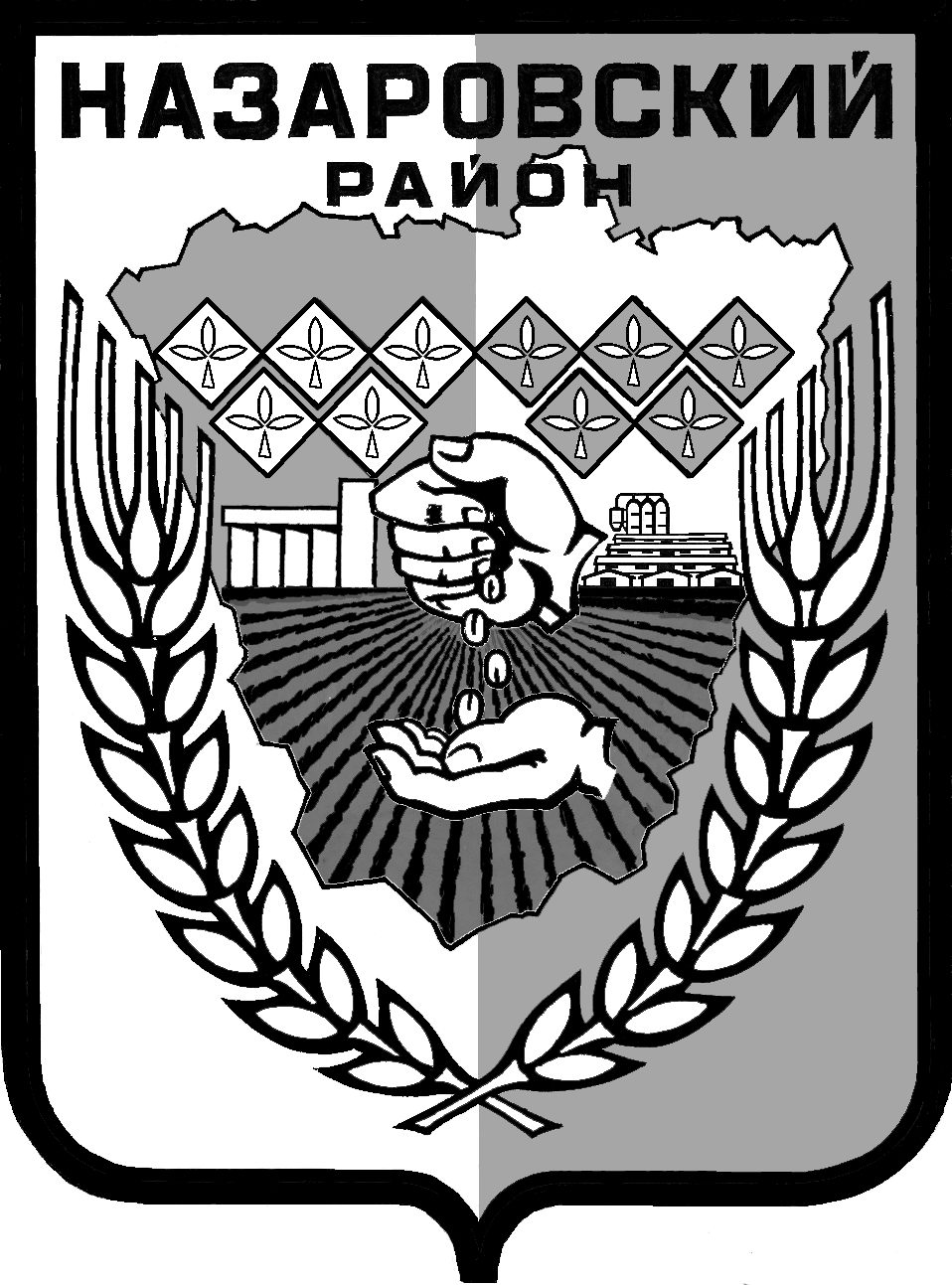 Администрация Назаровского районаКрасноярского краяПОСТАНОВЛЕНИЕ«10» 11 2017 г.                                г. Назарово                                       № 402-пО внесении изменений в постановление администрации Назаровского района от 29.10.2013 № 590-п «Об утверждении муниципальной программы Назаровского района «Совершенствование управления муниципальным имуществом в Назаровском районе»В соответствии со статьей 179 Бюджетного  кодекса Российской Федерации, постановлением администрации Назаровского района от  06.09.2013 № 449-п «Об утверждении Порядка принятия решений о разработке муниципальных программ Назаровского района, их формировании и реализации», постановлением администрации Назаровского района от 19.09.2013 № 480-п «Об утверждении перечня муниципальных программ администрации Назаровского района», руководствуясь Уставом муниципального  образования  Назаровский район,  ПОСТАНОВЛЯЮ:                                                                                                                                                                                     1. Внести в постановление администрации Назаровского района от 29.10.2013 № 590-п «Об утверждении муниципальной программы Назаровского района «Совершенствование управления муниципальным имуществом в Назаровском районе» следующие изменения:1.1. Приложение  к постановлению  изложить в новой редакции согласно приложению к  настоящему постановлению.2. Признать утратившими силу:- подпункт 1.3 пункта 1 постановления администрации Назаровского района от 09.11.2016 № 297-п «О внесении изменений в постановление администрации Назаровского района от 29.10.2013 № 590-п                          «Об утверждении муниципальной программы Назаровского района «Совершенствование управления муниципальным имуществом»;- постановление администрации Назаровского района от 16.03.2017     № 72-п «О внесении изменений в постановление администрации Назаровского района от 29.10.2013 № 590-п «Об утверждении муниципальной программы Назаровского района «Совершенствование управления муниципальным имуществом в Назаровском районе»;- постановление администрации Назаровского района от 29.06.2017     № 225-п «О внесении изменений в постановление администрации Назаровского района от 29.10.2013 № 590-п «Об утверждении муниципальной программы Назаровского района «Совершенствование управления муниципальным имуществом в Назаровском районе».3. Контроль за выполнением настоящего постановления оставляю за собой.4. Постановление вступает в силу в день, следующий  за днем его                     официального опубликования  в газете «Советское Причулымье».Глава района                                                                               А.В. Шадрыгин